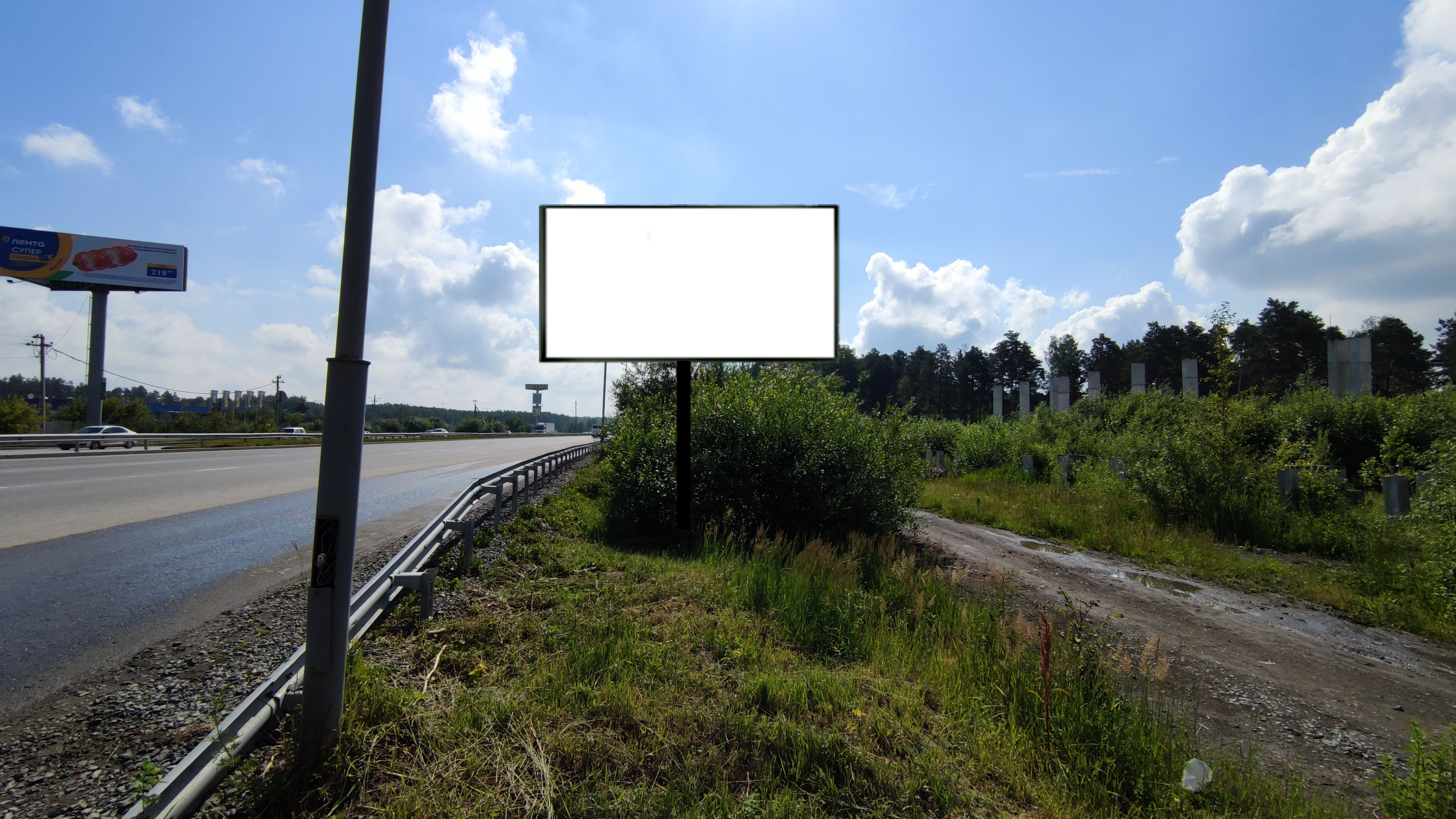 Код местаАдресТип*ВидПлощадь информационных полей, кв. мРазмеры, м (высота, ширина)Количество сторон0607546дублер Сибирского тракта, 19/1 (через дорогу, позиция № 1)1Билборд363х62